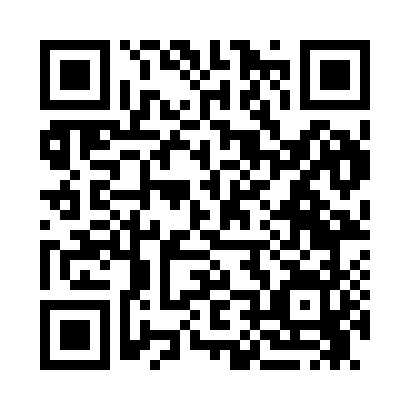 Prayer times for Madelia, Minnesota, USAMon 1 Jul 2024 - Wed 31 Jul 2024High Latitude Method: Angle Based RulePrayer Calculation Method: Islamic Society of North AmericaAsar Calculation Method: ShafiPrayer times provided by https://www.salahtimes.comDateDayFajrSunriseDhuhrAsrMaghribIsha1Mon3:485:391:225:299:0410:552Tue3:495:391:225:299:0410:553Wed3:505:401:225:299:0410:544Thu3:515:411:225:299:0410:535Fri3:525:411:225:299:0310:536Sat3:535:421:235:299:0310:527Sun3:545:431:235:299:0210:518Mon3:555:431:235:299:0210:509Tue3:565:441:235:299:0210:4910Wed3:575:451:235:299:0110:4811Thu3:595:461:235:299:0010:4712Fri4:005:471:235:299:0010:4613Sat4:015:481:245:298:5910:4514Sun4:025:481:245:288:5910:4415Mon4:045:491:245:288:5810:4316Tue4:055:501:245:288:5710:4217Wed4:075:511:245:288:5610:4118Thu4:085:521:245:288:5610:3919Fri4:095:531:245:288:5510:3820Sat4:115:541:245:278:5410:3621Sun4:125:551:245:278:5310:3522Mon4:145:561:245:278:5210:3423Tue4:165:571:245:278:5110:3224Wed4:175:581:245:268:5010:3125Thu4:195:591:245:268:4910:2926Fri4:206:001:245:268:4810:2727Sat4:226:011:245:258:4710:2628Sun4:236:021:245:258:4610:2429Mon4:256:031:245:258:4510:2230Tue4:276:041:245:248:4310:2131Wed4:286:051:245:248:4210:19